.                                                                                               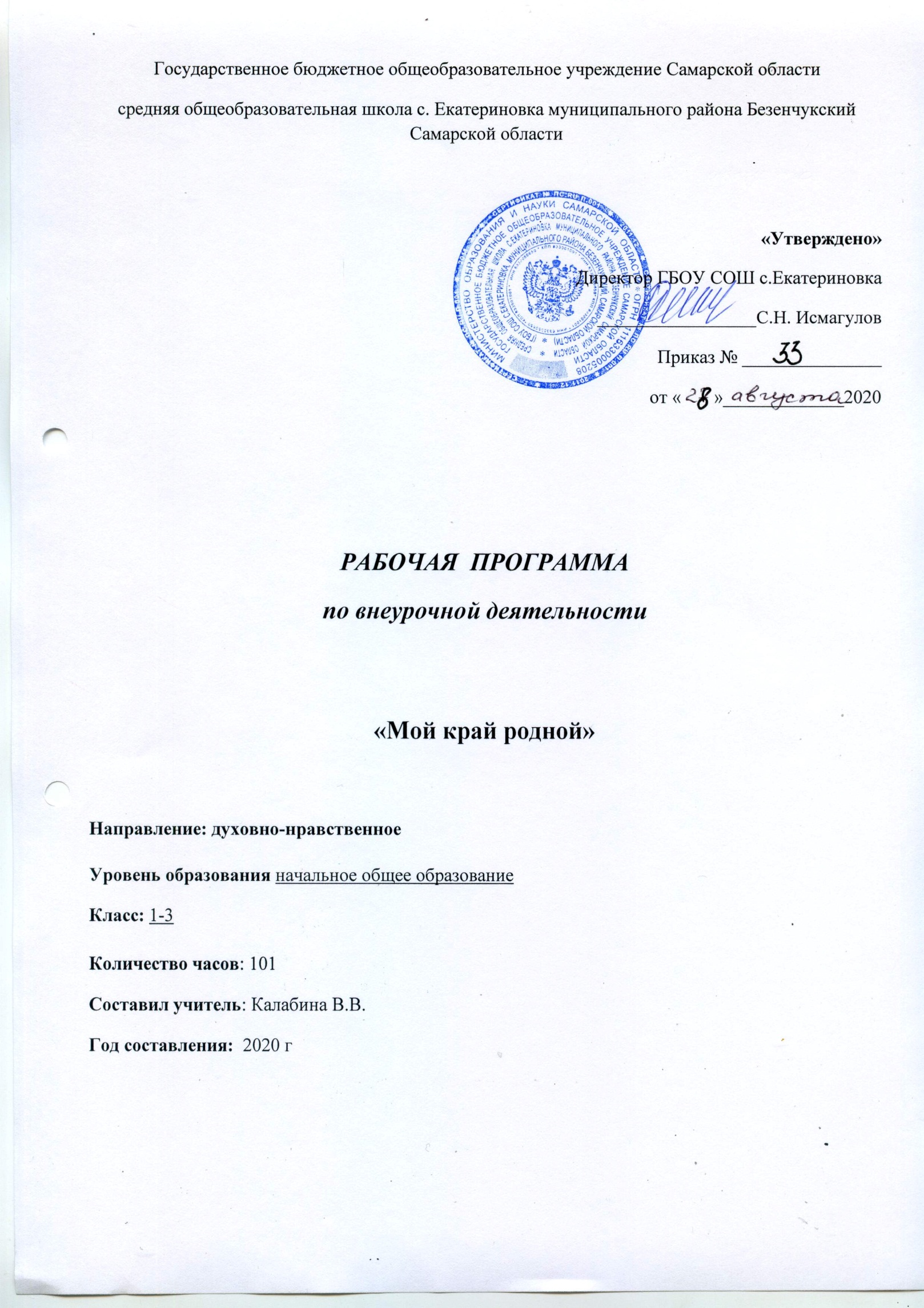 Пояснительная записка. Программа внеурочной деятельности разработана на оФедеральный закон Российской Федерации от 29 декабря 2012 г. N 273-ФЗ"Об образовании в Российской Федерации" Приказа Минобрнауки России от 06.10.2009 № 373 «Об утверждении и введении в действие федерального государственного образовательного стандарта начального общего образования» (в редакции приказов от 26.11.2010 № 1241, от 22.09.2011 № 2357,  от 18.12. 2012 № 1060, от 29.12.2014 № 1643, от 18.05.2015 № 507); Федерального компонента государственного  образовательного стандарта  начального общего, основного общего и среднего общего образования, утвержденного приказом  Минобразования РФ от 5 марта 2004г. №1089 (с изменениями и дополнениями от 10.11.2011 №2643, от 23.06.2015 №609, от 07.06.2017 №506); Приказа Минобрнауки России «Об утверждении Порядка организации и осуществления  образовательной деятельности по основным общеобразовательным программам   начального общего, основного общего, среднего общего образования» от 30.08.2013 № 1015 (в редакции от 13.12.2013 № 1342, от 28.05.2014 № 598); Федерального  перечня учебников, рекомендуемых к использованию при реализации имеющих государственную аккредитацию образовательных программ начального общего, основного общего, среднего общего образования, утвержденного приказом Минобрнауки России от 31.03.2014 № 253 (в ред. Приказов Минобрнауки от 08.06.2015 № 576, от 28.12.2015 № 1529, от 26.01.2016 №38, от 21.04.2016  №459, от 29.12.2016 №1677, от 08.06.2017 №535, от 20.06.2017 № 581, от 05.07.2017 № 629);  Письма Минобрнауки от 18.08.2017 № 09-1672 «Методические  рекомендаций по уточнению понятия и содержания  внеурочной деятельности в рамках реализации основных общеобразовательных программ, в том числе в части проектной деятельности;  Постановления Главного государственного санитарного врача Российской Федерации от 29.12.2010 № 189 (в редакции от 24.11.2015) «Об утверждении СанПиН 2.4.2.2821-10 «Санитарно-эпидемиологические требования к условиям и организации обучения в общеобразовательных учреждениях» (вместе с «СанПиН 2.4.2.2821-10.Санитарно-эпидемиологические требования к условиям и организации обучения в общеобразовательных организациях. Санитарно-эпидемиологические правила и нормативы»); Письма министерства образования и науки Самарской области №МО-16-09-01/535-ту от 29.05.2018 года «Об организации образовательного процесса в общеобразовательных  организациях, осуществляющих деятельность по основным общеобразовательным программам»; -Программы  внеурочной деятельности. «Мой край» .Начальное и основное образование». (Стандарты второго поколения) под редакцией В.А.Горского. –М.: Просвещение, 2017.-Основной образовательной программы НОО ГБОУ СОШ с. Екатериновка;-Устава  ГБОУ СОШ с. Екатериновка (новая редакция).Актуальность программыВ воспитании россиянина – гражданина и патриота – особенно важная роль принадлежит общеобразовательной школе. Именно школа призвана воспитывать и раскрывать способности и таланты молодых россиян, готовить их к жизни в высокотехнологичном конкурентном мире. Многое связывает человека с тем местом, где он родился и вырос. Родной край, его люди, природа – всё это становится частью его судьбы. Осознание малой родины – главный методологический принцип духовно-нравственного воспитания учащихся. В программе значительное место уделяется изучению родного края. Школа дает ученику систематизированные знания и именно в ней должны даваться знания о своем крае, прививаться соответственное отношение к тому, что окружает школьника, бережное отношение к природе, истории, культуре своего народа. "Патриотизм - любовь к Отечеству, состоящая не только в привязанности к стране и народу, к которому человек принадлежит по рождению, но и в общем образе мыслей и чувств, заставляющих отдельные лица жертвовать своими личными интересами в пользу своего Отечества, "своего народа".  Цель работы по духовно-нравственному воспитанию: формирование и развитие у обучающихся чувства принадлежности к обществу, в котором они живут, умения заявлять и отстаивать свою точку зрения, воспитание патриотических качеств личности в соответствии с моделью “Гражданина - патриота России.       Для достижения данной цели формируются следующие задачи:  сформировать патриотизм, гражданскую позицию, понимание прав и свобод личности;    сформировать нравственные основы личности, повысить уровень духовной культуры;    сформировать гуманистическое отношение к окружающему миру и людям;   сформировать внутреннюю потребность личности в постоянном самосовершенствовании;  --    вести постоянную работу по социализации обучающихся, готовить их к жизни в современной действительности.  Особенности возрастной группы детейПрограмма рассчитана на детей младшего школьного возраста 7 - 10 лет. Для успешной реализации программы целесообразно проводить занятия с группой учащихся численностью от 15 до 25 человек. Место курса в учебном плане На изучение данной программы  предусмотрено в 1 классе 33ч.  (1 час в неделю); во 2-3 классах по 34 часа (1 час в неделю), что соответствует учебному плану школы. Занятия проводятся во второй половине дня. Продолжительность занятий 40минут. Особенности реализации программы: формы, методы, место проведения занятий. Педагог имеет возможность с учетом местных традиций и личностных творческих особенностей, исходя из времени года и погодно-климатических условий, самостоятельно распределять последовательность изучения тем программы, устанавливать продолжительность  занятий, которая не должна более двух  академических часов в помещении и четырех часов на местности. Каждая тема занятий предполагает организацию как познавательно-творческой деятельности обучающихся (беседы, рисование, коллективное чтение и обсуждение литературных произведений, просмотр видеофильмов, экскурсии), так и активной оздоровительной (подвижные игры, мини-соревнования в помещении и на природе, туристские и оздоровительные прогулки). Учащиеся  непосредственно знакомятся с окружающим их миром – своей семьей, своим классом, своей школой, своим микрорайоном, ближайшей зеленой зоной (парком, лесом, рекой); у них формируются начальные навыки здорового образа жизни и безопасного поведения в окружающем мире. Образовательный процесс  строится таким образом, чтобы от занятия к занятию интерес к курсу усиливался, так как на многие привычные вещи ребята учатся смотреть другими глазами. Объекты изучения близки (семья, улица, село и т.д.), что способствует укреплению мотивации на дальнейшую работу. Активно применяются групповые формы работы, в ходе которых у ребят вырабатываются следующие качества: самостоятельность, взаимопонимание, взаимовыручка, коллективизм, дружба.Для реализации программы предлагаются следующие  методы: наглядный, словесный, практический.  
Наглядный метод   
• просмотр фильмов, слайдов, презентаций;
• экскурсии в школьный музей; наблюдения; 
• экскурсий по селу, целевые прогулки; 
Словесный метод  
• чтение стихотворений; 
• беседы с элементами диалога, обобщающих рассказов; 
• ответы на вопросы педагога, детей; 
• сообщение дополнительного материала; 
• загадывание загадок; 
• рассматривание наглядного материала; 
• рассказы детей по схемам, иллюстрациям, моделирования сказок; 
• разбор житейских ситуаций; 
• проведение викторин, конкурсов, тематических вечеров; 
Практический метод  
• проведение игр (дидактические, подвижные, малоподвижные, инсценировки и др.); 
• постановка праздничных концертов, конкурсов, викторин; 
• проведение экскурсии различной направленности; 
• организация вечеров с родителями, для родителей;  Содержание программы отражает комплексно-системный подход к родному краю, как некой целостности, представленной во всём многообразии составляющих её процессов и явлений. Такой подход позволяет рассматривать природные, исторические, социальные и культурные факторы, формирующие и изменяющие состояние изучаемого региона, в их равноправном взаимодействии. Это наиболее эффективный путь формирования мировоззрения, целостной картины среды обитания, системы научно-обоснованных экологических и социокультурных взглядов, ценностного отношения учащихся к родному краю не только на эмоциональном, но и рациональном уровне. Использование краеведения помогает обучающимся стать настоящим гражданином, как своей страны, так и мира. Личные впечатления, которые появляются у обучающихся в процессе деятельности с использованием краеведческих материалов (походов, экскурсий) усиливают эффективность всех аспектов воспитания – нравственного, гражданского, эстетического.   Планируемые результаты освоения программы  внеурочной деятельности  К концу освоения курса программы обучающиеся должны:Знать: замечательные «странички» истории своей семьи, школы; имя, отчество, профессии членов семьи, домашний адрес и  телефон, адрес школы, названия улиц в микрорайоне школы и дома; основные памятные места села; название главной площади села; дату основания села, района; основные улицы села, районного центра; памятные и исторические места; герб и флаг области; правила поведения дома, в школе, на улице, в транспорте и общественных местах; видовое многообразие растительного и животного мира родного края. Уметь: вести разговор с членами семьи по заданной теме; ориентироваться в окрестностях школы, своего дома; изобразить  увиденное в рассказе, рисунке.Ожидаемые результаты обучения:                                                                                           1.    Возрастет интерес к истории, краеведению.                                                                2.    Возрастет самостоятельность, кругозор учащихся, их познавательные интересы;                                                                                                                                     3.    Возрастет чувство патриотизма, любви к своей малой родине;                                   4.    Сформируется чувство сопричастности к истории и ответственности за будущее своего населенного пункта, района, страны.                                                  Качества личности, которые могут быть развиты у обучающихся в результате реализации программы.   Воспитание – это процесс принятия человеком важных правил и идей (ценностей), которые определяют поведение человека в обществе на разных ступенях его развития. В педагогическом смысле воспитание – целенаправленное управление развитием личности. Следовательно, воспитательная цель – развитие определённых человеческих качеств личности,   отражающих своеобразный нравственный портрет школьника.  Нравственный портрет идеально воспитанного младшего школьника Любящий свой народ, свой край и свою Родину;  Уважающий и принимающий ценности семьи и общества;  Любознательный, активно и заинтересованно познающий мир;  Владеющий основами умения учиться, способный к организации собственной деятельности;  Готовый самостоятельно действовать и отвечать за свои поступки перед семьей и обществом;  Доброжелательный, умеющий слышать и слушать собеседника, обосновывать свою позицию, высказывать свое мнение;  Выполняющий правила здорового и безопасного для себя и окружающих образа жизни. Личностные результаты:           1) формирование основ российской гражданской идентичности, чувства гордости за свою Родину, российский народ и историю России, осознание своей этнической и национальной принадлежности; формирование ценностей  многонационального российского общества; становление гуманистических и демократических ценностных ориентаций;                  2) формирование целостного, социально ориентированного взгляда на мир в его органичном единстве и разнообразии природы, народов, культур и религий;                           3) формирование уважительного отношения к истории и культуре, как своего народа, так и других народов;                                                                                          4) овладение начальными навыками адаптации в динамично изменяющемся и развивающемся мире;                                                                                                                          5)  развитие самостоятельности и личной ответственности за свои поступки, в том числе в информационной деятельности, на основе представлений о нравственных нормах, социальной справедливости и свободе;                                                                                6) формирование эстетических потребностей, ценностей и чувств;                                                7) развитие этических чувств, доброжелательности и эмоционально-нравственной отзывчивости, понимания и сопереживания чувствам других людей;              8)готовность слушать собеседника и вести диалог; готовность признавать возможность существования различных точек зрения и права каждого иметь свою; излагать свое мнение и аргументировать свою точку зрения и оценку событий;                             9) развитие навыков сотрудничества со взрослыми и сверстниками в разных социальных ситуациях, умения не создавать конфликтов и находить выходы из спорных ситуаций;                                                                                                                                               10) формирование установки на безопасный, здоровый образ жизни, наличие мотивации к творческому труду, работе на результат, бережному отношению к материальным и духовным ценностям.                                                     Метапредметные результаты:                                                                                                    1)  овладение способностью принимать и сохранять цели и задачи деятельности, поиска средств ее осуществления;                                                                                             2)  освоение способов решения проблем творческого и поискового характера;                  3)  формирование умения планировать, контролировать и оценивать действия в соответствии с поставленной задачей и условиями ее реализации; определять наиболее эффективные способы достижения результата;                                                                                  4)  формирование умения понимать причины успеха/неуспеха деятельности и способности конструктивно действовать даже в ситуациях неуспеха;                                                 5)  освоение начальных форм познавательной и личностной рефлексии;   6) использование речевых средств и средств информационных и коммуникационных технологий (далее – ИКТ) для решения коммуникативных и познавательных задач;                                7)   использование различных способов поиска (в справочных источниках и открытом учебном информационном пространстве сети Интернет), сбора, обработки, анализа, организации, передачи и интерпретации информации  8)готовность слушать собеседника и вести диалог; готовность признавать возможность существования различных точек зрения и права каждого иметь свою; излагать свое мнение и аргументировать свою точку зрения и оценку событий; 9) определение общей цели и путей ее достижения; умение договариваться о распределении функций и ролей в совместной деятельности; осуществлять взаимный контроль в совместной деятельности, адекватно оценивать собственное поведение и поведение окружающих;                                                                                               10) готовность конструктивно разрешать конфликты посредством учета интересов сторон и сотрудничества;                                                                              11) овладение начальными сведениями о сущности и особенностях объектов, процессов и явлений действительности (природных, социальных, культурных, технических и др.) в соответствии с содержанием конкретного учебного предмета;  12) овладение базовыми предметными и межпредметными понятиями, отражающими существенные связи и отношения между объектами и процессами; Предметные результаты: умение применять  освоенный обучающимися в ходе изучения учебных предметов опыт в жизненных ситуациях. Данная программа предоставляет возможность планомерно достигать ожидаемых воспитательных результатов разного уровня исторической и краеведческой деятельности.Результаты первого уровня (приобретение школьниками социальных знаний, понимания социальной реальности и повседневной жизни) – 1 класс.Элементарные социальные знания школьники получают уже тогда, когда только начинают осваивать историческую и краеведческую деятельность. Они узнают о достопримечательностях родного города, постигают этику поведения в музее, архиве, читальном зале, расширяют представление о себе как о жителе села. Дети знакомятся с окружающим их социальным миром и с жизнью людей, встречаются с очевидцами исторических событий, представителями музеев, библиотек и других предприятий. Также школьники приобретают знания о принятых в обществе нормах отношения к природе, о памятниках истории и культуры, о традициях памяти событий Великой Отечественной войны; о правилах конструктивной групповой работы; о способах самостоятельного поиска и нахождения информации в справочной литературе.Результаты второго уровня (получение школьниками опыта переживания и позитивного отношения к базовым ценностям общества) - 2 класс. Формирование позитивных отношений школьников к базовым ценностям нашего общества и к социальной реальности в целом осуществляется благодаря активизации межличностных отношений друг с другом. В различных ситуациях у детей появляется возможность проявить себя с лучшей стороны, сохранив веру в себя и уважение к другим членам коллектива. Важным становится развитие ценностных отношений к своей малой Родине, её природе, истории и культуре, населяющим её народам, героическим страницам её прошлого.Результаты третьего уровня (приобретение школьниками опыта самостоятельного социального действия) – 3-й класс. Школьники имеют реальную возможность выхода в пространство общественного действия. К этому времени у детей сформирована мотивация к изменению себя и приобретение необходимых внутренних качеств. Учащиеся приобретают опыт исследовательской и проектной деятельности, готовят публичные выступления по проблемным вопросам, участвуют в исследовательских конференциях, осуществляют благотворительную деятельность. Они имеют первоначальный опыт эстетического, эмоционально-нравственного отношения к природе и опыт участия в природоохранной деятельности в школе, на пришкольном участке, по месту жительства.В результате прохождения учащимися всего программного материала определяются уровни патриотической воспитанности младших школьников.Высокий уровень–проявляет высокое чувство ответственности и уважительное отношение к своей малой родине, семье. Ярко проявляет гордость за своё Отечество. Знает историю своего края. Проявляет стремление к патриотической деятельности. Знает все государственные символы России,  Самарской области, Безенчукского района. Знает и приумножает природу своего края и проявляет стремление заботиться о ней. Принимает участие в конкурсах различного уровня (школьного, муниципального, регионального, Всероссийского); участие в социальных акциях. Творчески ведёт отчеты по экскурсиям, практическим работам. Защищает проекты.Средний уровень - не всегда проявляет чувство ответственности и уважительно относится к малой родине и семье. Недостаточно высокая активность при патриотической деятельности. Историей малой родины интересуется поверхностно.  Из символов России, Самарской области, Безенчукского района знает лишь некоторые. Имеет поверхностное представление о природе родного края. Принимает участие в конкурсах школьного уровня. Ведёт отчеты по экскурсиям, практическим работам.Низкий уровень - не проявляет чувство ответственности и неуважительно относится к малой родине и семье. Недостаточно высокая активность при патриотической деятельности. Историей малой родины не интересуется. Сам не принимает участие в поисково-исследовательской деятельности. Не знает символов России, Самарской области, Безенчукского района. Имеет поверхностное представление о природе родного края. – Не принимает участие в конкурсах. Не ведёт отчеты по экскурсиям, практическим работам.Система оценки достижения результатов внеурочной деятельностиОценивание  внеурочной деятельности происходит по окончанию каждого года изучения курса.  По результатам выполнения учащимися творческой работы выставляется  «зачёт» и «незачёт».Критерии оценки выполнения творческой работы.1 уровень:  работа аккуратна, завершена, выполнена самостоятельно.2 уровень: работа аккуратна, завершена, выполнена с помощью педагога.3 уровень:  работа не аккуратна, завершена, выполнена с помощью педагога.Содержание  курса:  В ходе изучения курса дети учатся составлять рассказы о своей семье, о своем доме, используя семейные фотографии, осуществлять поиск информации с помощью взрослых об обрядах и обычаях, связанных со строительством дома и новосельем, об обрядах с домашними животными, фиксировать краеведческую информацию с помощью рисунков. Развивают чувство гордости за нашу малую родину, умение фиксировать краеведческую информацию  с помощью рисунков. Адекватно используют речевые средства для эффективного решения разнообразных коммуникативных задач. У школьников воспитывается чувство прекрасного, развивается их творческое мышление, художественные способности, прививаются эстетические вкусы, идеалы, формируется понимание значимости искусства в жизни каждого ученика. Воспитывается интерес к истории создания вещей, к русским обычаям,  чувство патриотизма.Пополняют знания об истории развития музеев города, воспитывает интерес  к изучению памятников старины. У школьников развиваются умения  работать  с текстом разных жанров, извлекать интересную для себя информацию из различных источников. Воспитывает бережное отношение к природе. Курс «Мой край родной» знакомит:- с понятиями «семья», «родословная», «краеведение», «родина», «отчизна», «поколение», «потомки», «предки».- с внутренним строением школы (количество кабинетов, их назначение, местонахождение спортивного зала, библиотеки, компьютерных классов, актового зала и др. помещений);- с историей образования школы, реконструкцией здания, руководством школы, ее учителями;- с объектами, расположенными вокруг школы.- с историей образования нашего села;- с историей развития и названия улиц;- с понятиями «культура», «культурное наследие», «время», «дата», «год», «век»;- с классификацией источников по группам (картина, фото, вещи, рассказ, обычай, ритуал и др.)-с временной последовательностью событий.- с понятиями «культура», «культурное наследие», «время», «дата», «год», «век»;- с классификацией источников по группам (картина, фото, вещи, рассказ, обычай, ритуал и др.)-с временной последовательностью событий.- с понятиями «вещь», «свойства вещи».      - с информацией о старинных предметах и их значением в современной жизни;- с русской глиняной посудой, посудой крестьянина и купца.- с видами музеев;- с профессиями работников музеев;- со значением памятников и музеев в истории развития нашего города.- с историей возникновения и развития  п.г.т. Безенчук;- с достопримечательностями района.- с историей возникновения и развития  города Самара;- с достопримечательностями Самары и области.-  с природой нашего города, а именно с флорой и фауной.1 КЛАСС. Тема 1.   Введение  (1ч)  История изучения края. Форма проведения: экскурсия в школьный музей. Тема 2:“ Род и  родословная ”.(3 ч) - Профессии моих родителей. Дать выяснить учащимся кем работают их  родители. Творческий  конкурс  - «Старая фотография рассказала…»-Моя родословная - нарисовать родословное древо. Тема 3: “Дом, в котором я живу ”.(3 ч)1.Рисунок дома, выполненного в реалистическом или сказочном представлении учеников.  2. Проект-изготовление дома моей мечты (творческая работа)  с помощью конструирования из бумаги, пластилина и подручного материала. Тема 4: “Моя улица”.(2 ч)Урок-экскурсия по улицам села Екатериновка. Учащиеся знакомятся с названием улицы, расположением домов. Исторические объекты, мемориальные доски.Тема 5:“Наша школа”. (2 ч)- Моя школа: знакомство с традициями, историей своей школы (экскурсия по школе).-Знаменитые выпускники – дети заранее получают творческие задания в группах, исследовательская работа. Тема 6: “ Почему мое село так называется? ”.(3 ч) 1. Экскурсия  по селу. Изучение местной топонимики, составление кратких сообщений, сбор материалов.     2.  Творческая работа «Загадочный мир названий»Происхождение и объяснение наиболее значимых названий . Легенды и предания. 3. Знакомство с историческими, архитектурными объектами села, памятниками.  Тема 7: “Мир живой  природы нашего края”.(5 ч)1.Занятие проводится в форме виртуального путешествия в растительный и животный мир родного края.   Видовой состав растительного и животного мира нашей природной зоны; численность животного мира нашего края (много, мало); животный мир рек, водоемов; сроки сбора лекарственных растений и правила их заготовки; сроки и количество промысловых животных, которых можно добывать в нашем крае в охотничий сезон; растения и животные района, занесенные в Красную книгу. 2. Памятники природы района. 3. Климат  Климатическая область расположения села; средние многолетние температуры самого холодного и самого теплого месяца, среднее годовое количество осадков, средняя высота снежного покрова, сроки замерзания и вскрытия водоёмов. Ветер, причины его образования. Господствующие ветры на территории, их виды, направления, скорость, влияние на погоду Практические работы: Определение средней температуры за год, месяц, сутки для своего села; анализ по данным календаря погоды; Практические занятия: - разведение комнатных растений, цветов в школе и дома, уход за ними; – в зимний период делать кормушки и подкармливать птиц; – в весенний период организовывать рейды по защите берез от любителей березового сока. (Вести разъяснительную работу о том, какой вред это наносит деревьям); – операция “Чистый двор”. Тема 8: “ Народный календарь”.(3ч) Изучение быта и культуры наших предков ,связанный   со сменой сезонов. Происходит знакомство с месяцесловом (народным календарем) узнаем старинные названия месяцев, работы, которые проводились в разные дни каждого месяца. Составляем перечень примет погоды, знакомятся с обрядами и обычаями. Изучаем календарные праздники. Тема 9:“Что дает наш край стране”.(3 ч) 1. Знакомство с сельским хозяйством села, его предприятиями, их история.2. Экскурсии на предприятия. 3. Встречи с передовиками производства, ветеранами труда. Тема 10:“Наш край богат талантами”.(2 ч)Литературное, художественное, музыкальное творчество, СМИ, физкультура и спорт; земляки, прославившие родной край.Практическая работа: сбор и оформление краеведческого материала о творческих людях; выявление особенностей культуры своего населенного пункта.Экскурсии - в районный краеведческий музей; посещение творческих выставок земляковТема 11:“Наш край в годы Великой Отечественной войны”. (3 ч)Форма занятия: музейный урок,  беседа.1.  События истории, жизни и деятельности героев войны, живших на территории края.2.  Творческая работа «Расскажи о своем герое». Можно предложить детям узнать, кто из героев или членов их семей проживает рядом. 3. Встречи с ветеранами, героями Великой Отечественной войны, тружениками трудового фронта. 4. Экскурсия к местам боевой славы. Составление экспозиции “Дедушкины ордена и медали”. 5. Концерты для ветеранов войны.Тема 12:“Красная книга родного края”.(3 ч) Обобщение материалов экскурсий, походов по родному краю.  Творческая работа-создание Красной книги района.      2 КЛАСС. Тема 1: «Что изучает краеведение» (2 ч) Изучение быта и культуры наших предков.Знакомятся с понятиями «родина», «отчизна».Тема 2: «Я и моё имя» (2 ч) Происхождение и объяснение своих имён. Легенды и предания. Узнать, как родители выбирают имя ребенку, что могут рассказать имена, отчества, фамилия о прошлом Тема 3:“Наша школа”. (5 ч)- Моя школа: знакомство с традициями, историей своей школы (экскурсия по школе).-Знаменитые выпускники – дети заранее получают творческие задания в группах, исследовательская работа. Тема 4: «Я - мы» (4 ч) Дать понятия «уважение» в коллективе, отношения между людьми:*знакомы, приятельские, дружеские, товарищеские.Каждый человек несёт ответственность за своё поведение.Практическое занятие. Сюжетно-ролевая игра «Я и другие люди» Тема 5: “Я и моя семья ”.(3 ч)1.Обязанности младших перед старшими.  2. Проект-изготовление дома моей мечты (творческая работа)  с помощью конструирования из бумаги, пластилина и подручного материала. Знать и защищать свои права и права других людей Тема 6: “ Екатериновка – моя маленькая Родина”.(6 ч) 1. Экскурсия  по селу. Изучение местной топонимики, составление кратких сообщений, сбор материалов.     2.  Знать названия улиц. Достопримечательности села.3. Происхождение и объяснение наиболее значимых названий. Легенды и предания. 4. Знакомство с историческими, архитектурными объектами села, памятниками. Тема 7: “Охранять природу – значит любить свою Родину ”.(4 ч)1. Выпуск тематических газет «Лекарственные растения», «Перелётные птицы».2.Занятие проводится в форме виртуального путешествия в растительный и животный мир родного края.   3. Памятники природы района. Тема 8 - 9: « О чём расскажет нам народный костюм?» «Обряды и обычаи»(6ч)Путешествие в прошлое. Как были придуманы и развивались одежда и обувь, например, от лаптей до сапог.Практическая работа. Тема 10: «Тайны детских народных игрушек и игр»(3 ч)Путешествие в прошлое. Что расскажут нам игрушки наших бабушек и дедушек.Практическая работа. Изделия из глины. Тема 11:“Суровые годы Великой Отечественной войны”. (3 ч)1. Составлять текст письма участнику ВОВ «Письмо солдату».2.  События истории, жизни и деятельности героев войны, живших на территории края.3.  Творческая работа «Расскажи о своем герое». Можно предложить детям узнать, кто из героев или членов их семей проживает рядом.3классТема 1: « Безенчукский район – мой край родной» (5 ч)История возникновения посёлка Безенчук. Расшифровка символов герба Безенчукского района. История сёл Безенчукского района.Путешествие по посёлку городского типа.Тема 2:»Достопримечательности Безенчука» (4 ч)Знакомство с Научно-исследовательским институтом сельского хозяйства им. Н.М. Тулайкова.Знакомство с профессиями – агроном, селекционер. Уважение к работникам сельского хозяйства. Тема 3:“Наши земляки – герои Великой Отечественной войны”. (3 ч)Знакомство с историческими объектами, мемориальными досками.События истории, жизни и деятельности героев войны, живших на территории края.2 .  Творческая работа «Расскажи о своем герое». Можно предложить детям узнать, кто из героев или членов их семей проживает рядом. 3. Встречи с ветеранами, героями Великой Отечественной войны, тружениками трудового фронта.Тема 4: «Путешествие в глубь времени» (4 ч) Знакомство с понятиями «история», «археология», «археологи», «дата», «год», «век», «тысячелетие».  В ходе изучения этого раздела, дети работают с «Лентой времени»;  учатся воспроизводить «Ленту времени».   Работать с географической и исторической картами.Тема 5: «Для войны и мирной жизни» (4 ч) Путешествие в прошлое. Познакомиться с орудиями труда крестьянина и доспехами воина. Анализ предметов для войны и мирной жизни. Практическая работа: «Вооружи воина».Тема 6: «От колеса до ракеты» (4 ч )Как были придуманы и развивались предметы, например, от глины до пластмасса.Практическая работа «Автомобиль будущего».Тема 7: « Источники изучения жизни народа» (3 ч)Источники краеведческих знаний: карта как источник информации и другие источники. Архивы – хранители истории. Что такое музей? Роль музеев в сохранении исторического и культурного наследия края.Тема 8: « Обычаи русской старины» (3 ч)Как в старину отмечали праздники. Обрядовая культура.Инсценировка стихов, потешек. Заучивание колядок.Устанавливать соответствие пословиц в русских обычаях.Проекты «Русские обычаи», «Масленица», «Ивана Купала».                                  Тематическое  планирование курса2 классУчебно-методическое и материально-техническое обеспечение.Список литературы:Кондаков А.М. “Духовно-нравственное воспитание в структуре Федеральных государственных стандартов общего образования.” – Педагогика.- 2008. - № 9 с. 9(статья).Аверина Н.Г. О духовно-нравственном воспитании младших школьников / Н.Г. Аверина // Нач. школа. – 2005 - №11 – С. 68-71  Божович Л.И. О нравственном развитии и воспитании детей/Л.И.Божович// Вопросы психологии. - М.:Просвещение, 1975.- 254с. Жарковская Т.Г. Возможные пути организации духовно-нравственного образования в современных условиях / Т.Г. Жарковская // История сёл Безенчукского района. Безенчук 2008гБезенчукская наша земля. Фронт. Тыл. Победа. Самара: Издательский дом «Агни» 2010гЛипатова. Самарских улиц имена. История Самары. – Самара, 2008.Плешанова Л. Самара – столица губернии. – Самара, 2009.Самарская областная универсальная научная библиотека: энциклопедия / Самар. обл. универс. науч. б-ка; сост. А. Н. Завальный. - Самара: Издательский Дом «Раритет», 2009. Храмков. Самара и Самарская область в годы Великой Отечественной Войны 1941-1945 годов. – Самарский университет, 2006. Экономическая энциклопедия регионов России. Самарская область. – Экономика, 2007.. Самарский край в судьбах России. Самара: изд-во «Самарский университет», 2006. – 317 с. 8.  Храмков Л.В., Храмкова Н.П. Самарская земля в годы военного лихолетья 1941-1945гг. Самара, 2003.- 371 с. 9. Элькин Г. Ю., Огризко 3. А. Школьные музеи. Пособие для учителей. – М., Просвещение, 1972.                 Интернет-ресурсы: Информация о крае фото и видео. Из истории хозяйственного освоения края «Самарская Лука: легенды и были», «Жизнь Самарская».История города Самара «Древности Самарского края». «Миражи над Жигулями» Очерки истории Самарского края. «Археологические памятники» Самарское краеведение. Электронная библиотека «Музеи Самары», « История Самары и Самарского края» в исторических очерках , «Наш край в годы Великой Отечественной войны».№Ф.И.О. Название работыТехника исполненияАккуратностьСамостоятельностьЗавершенностьЗачет/незачет № п/п ТемаКоличество часовФормы деятельности1 класс.1 класс.1 класс.1 класс.1 Введение12-4Род и  родословная3Исследуем свою родословную. Знакомство с профессиями родителей.5-7 Дом, в котором я живу 3Реальный дом и дом моей мечты.8-9Моя улица 2Знакомство с названиями улиц, расположением домов. Исторические объекты, мемориальные доски10-11Наша школа2Осознать свою новую роль - «школьник». Формировать  толерантные отношения к другим людям.12-14 Почему мое село так называется?3Знакомство с историей села Екатериновка 15-19 Мир живой природы родного края5Виртуальное путешествие в растительный и животный мир родного края.  20-22 Народный календарь3Изучение быта и культуры наших предков, связанный   со сменой сезонов23-25 Что дает наш край стране?3 Знакомство с сельским хозяйством села, его предприятиями, их историей развития. 26-27 Наш край богат талантами2Выставка многообразия видов народной художественной культуры28-30 Наш край в годы Великой Отечественной войны3Знакомство с героями Великой Отечественной войны, тружениками трудового фронта.31-33 Красная книга родного края.3 Знакомство с растениями и животными района, занесенными в  Красную книгу.Всего часов:331-2Что изучает краеведение2Знакомиться с понятиями «родина», «отчизна».3-4Я и моё имя2Узнавать, что обозначают наши имена, что такое фамилия и отчество, как родители выбирают имя ребенку, что могут рассказать имена, отчества, фамилия о прошлом.5-7«Школа – мой дом родной».Родная школа.3Узнавать историю школы из объяснения учителя, о возведении здания, о его назначении, о реконструкции в разные годы. Схематически изображать здание школы и прилегающей территории.Осознать свою роль - «школьник».Воспитывать чувства дружелюбия, справедливости, уважения друг к другу, самостоятельность.Знать  права и обязанности школьника, внимательное отношение к окружающим.8-10«Я - мы» (гражданское отношение к коллективу).3Получать информацию об общих правилах поведения. Знать и выполнять правила поведения в школе. Уметь определять  свою роль в обществе. Формировать  нравственные чувства и понятия.Воспитание ответственного отношения к своему здоровью.  Научиться смотреть на себя  со стороны. Анализировать своё поведение.11-13 «Я и моя семья».Отношения в семье.3Узнавать о нравственных обязанностях младших перед старшими.  Изображать на рисунке членов семьи.Знать и защищать  свои права и права других людей, уметь определять ситуации, где нарушаются права человека.Воспитывать чувство терпимости к людям.14-17«Екатериновка – моя маленькая Родина».4Знать названия улиц, достопримечательности, историю своего села. Определять и оценивать поступки героев.18-20Охранять природу - значит любить свою Родину.3Выпуск тематических газет«Лекарственные растения», «Перелётные птицы»21-24О чём расскажет нам народный костюм?4Узнавать о традиционном народном костюме: праздничном и будничном. Работать с иллюстрациями с изображением национальных костюмов народов России и Поволжья.25-28Обряды и обычаи родного края4Знакомство с народными традициями и обычаями родного края.29-31Тайны детских народных игрушек и игр3Детская народная культура как наследница и хранительница культуры взрослых.32-34Суровые годы Великой Отечественной войны3Узнавать о датах и событиях военной истории родного города.Выполнять практическую работу. Составлять текст письма участнику Великой Отечественной войны.Всего34 часа3 класс3 класс3 класс3 класс1-5Безенчукский район – мой край родной5Знать историю возникновения района. Формирование интереса к изучению истории, культуры родного края.6-9Что даёт наш район стране.4Узнавать, какие отрасли сельского хозяйства находятся в нашем районе.10-12ДостопримечательностиБезенчука3Знать достопримечательности района, историю. Определять и оценивать поступки труженников района.13-16Наши земляки - герои Великой Отечественной войны.4Знакомство с   историческими объектами, мемориальными досками.17-20Путешествие в глубь времени4Различать понятия «время», «дата», «год», «век».21-24Для войны и мирной жизни.4Познакомиться с орудиями труда крестьянина и доспехами воина. Анализ предметов для войны и мирной жизни. Выполнять практическую работу по теме: «Вооружи» воина».25-28От колеса до ракеты.4Прослеживать историческое развитие производства  посуды, мебели и бытовых приборов, оружия и разных видов транспорта. Придумать и нарисовать модель автомобиля будущего29-31Источники изучения жизни народа.3Классифицировать источники по группам (картина, фото, вещи, рассказ, обычай, ритуал и др.)32-34Обычаи русской старины.3Узнавать о русских обычаях. Устанавливать соответствие пословиц о русских обычаях.Итого:34